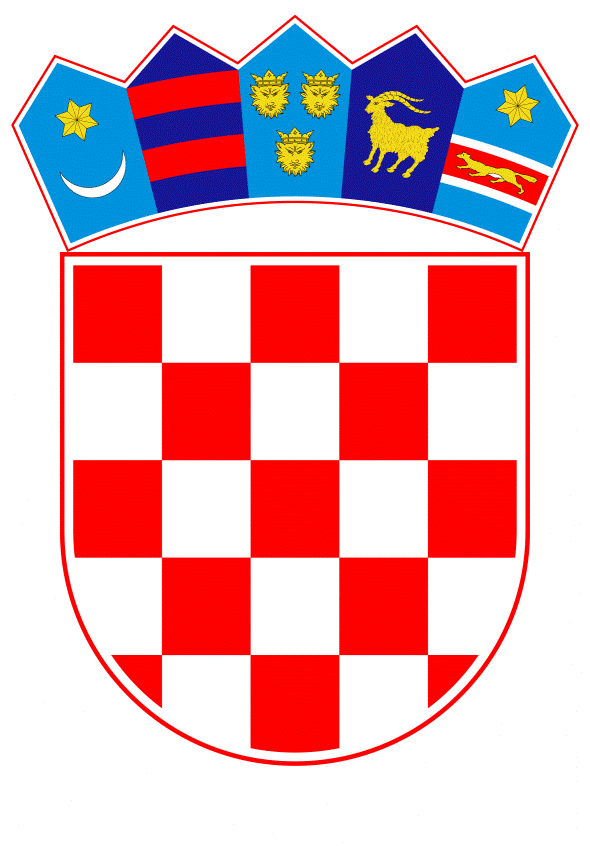 VLADA REPUBLIKE HRVATSKEZagreb, 21. siječnja 2021.______________________________________________________________________________________________________________________________________________________________________________________________________________________________Prijedlog		Na temelju članka 30. stavka 3. Zakona o Vladi Republike Hrvatske ("Narodne novine", br. 150/11., 119/14., 93/16. i 116/18.), a u vezi s člankom 31. Uredbe (EU) br. 223/2014 Europskog parlamenta i Vijeća od 11. ožujka 2014. o Fondu europske pomoći za najpotrebitije (SL L 72, 12.3.2014.), Vlada Republike Hrvatske je na sjednici održanoj _______________ donijela O D L U K Uo izmjenama i dopuni Odluke o tijelima u Sustavu upravljanja, provedbe i kontrole korištenja Fonda europske pomoći za najpotrebitije u okviru Operativnog programa za hranu i/ili osnovnu materijalnu pomoć za razdoblje 2014. - 2020.I.		U Odluci o tijelima u Sustavu upravljanja, provedbe i kontrole korištenja Fonda europske pomoći za najpotrebitije u okviru Operativnog programa za hranu i/ili osnovnu materijalnu pomoć za razdoblje 2014. - 2020. ("Narodne novine", broj 78/15.), u točki II. podstavak 2. mijenja se i glasi: 	"-	Uredbe (EU, Euratom) 2018/1046 Europskog parlamenta i Vijeća od 18. srpnja 2018. o financijskim pravilima koja se primjenjuju na opći proračun Unije, o izmjeni uredaba (EU) br. 1296/2013, (EU) br. 1301/2013, (EU) br. 1303/2013, (EU) br. 1304/2013, (EU) br. 1309/2013, (EU) br. 1316/2013, (EU) br. 223/2014, (EU) br. 283/2014 i Odluke br. 541/2014/EU te o stavljanju izvan snage Uredbe (EU, Euratom) br. 966/2012 - u daljnjem tekstu: Uredba (EU, Euratom) 2018/1046;".II. 		Točka III. mijenja se i glasi: 		"U Sustavu iz točke I. ove Odluke uspostavljaju se sljedeća tijela: Upravljačko tijelo,  Tijelo za ovjeravanje i Tijelo za reviziju.".III.		U točki IV. stavak 2. mijenja se i glasi: 		"Upravljačko tijelo iz stavka 1. ove točke, a sukladno članku 35. stavku 3. Uredbe (EU) br. 223/2014, je tijelo državne uprave nadležno za poslove rada, mirovinskoga sustava, obitelji i socijalne politike.".		U stavku 3. točka 12. mijenja se i glasi:	"12.	dostavlja Komisiji svoju računovodstvenu dokumentaciju o rashodima koji su nastali tijekom relevantnog referentnog razdoblja, utvrđenog u sektorskim pravilima, izjavu o upravljanju tijela odgovornih za upravljanje sredstvima i godišnji sažetak završnih revizorskih izvješća i provedenih kontrola iz članka 63. stavaka 5., 6. i 7. Uredbe (EU, Euratom) 2018/1046;".		Iza točke 14. dodaju se točke od 15. do 33. koje glase:"15.	priprema popis operacija financiranih iz sredstava Fonda europske pomoći za najpotrebitije, sukladno članku 19. stavku 2. Uredbe (EU) br. 223/2014; 16.	osigurava da su partnerske organizacije na razini projekta provele mjere informiranja i vidljivosti; 17.	provodi ex-ante evaluacije Operativnog programa i jednu tematsku evaluaciju tijekom razdoblja provedbe Operativnog programa;18.	provodi aktivnosti prevencije, otkrivanja i ispravljanja nepravilnosti te, uzimajući u obzir utvrđene rizike, korektivne mjere i povrate nepropisno plaćenih iznosa s kamatama, utvrđuje učinkovite i razmjerne mjere za suzbijanje prijevara;19.	rješava odgovore na pritužbe; 20.	upravlja rizicima na razini operacija;21.	provodi otvorene pozive za odabir partnerskih organizacija i odabir operacija za nabavu, transport, skladištenje i distribuciju hrane i/ili osnovne materijalne pomoći i sklapa ugovore;22.	osigurava da su odabrane partnerske organizacije i odabrane operacije u skladu s kriterijima odabira za partnerske organizacije i kriterijima odabira za operacije sukladno Operativnom programu;23.	odobrava kriterije partnerskih organizacija za određivanje najpotrebitijih osoba unutar relevantnih ciljanih skupina;24.	odobrava sadržaj i način provođenja popratnih mjera predloženih od strane partnerskih organizacija; 25.	u okviru sklopljenih ugovora s odabranim partnerskim organizacijama, definira uvjete i kriterije za nabavu hrane, u skladu s nacionalnim pravilima o javnoj nabavi, skladištenje, prijevoz i distribuciju hrane partnerskih organizacija krajnjim korisnicima;26.	vodi računa da se osiguraju informacije o uvjetima za potporu za svaku operaciju, uključujući posebne zahtjeve za proizvode ili usluge koje temeljem operacije treba dostaviti, plan financiranja i rokove za izvršenje; 27.	prilikom odobravanja sadržaja popratnih mjera provjerava postoje li preklapanja s aktivnostima sufinanciranim iz Europskog socijalnog fonda u svrhu izbjegavanja dvostrukog financiranja; 28.	planira sredstva za provedbu aktivnosti programa u okviru svojih proračunskih stavki i izvršava plaćanja sa svojih proračunskih pozicija; 29.	provjerava da su sufinancirani proizvodi i usluge dostavljeni te da su korisnici platili rashode koje navode, te provjerava da su u skladu s mjerodavnim zakonom, Programom i uvjetima kojima se podržava operacija, a uključujući sljedeće postupke: administrativna provjera u vezi sa svakim zahtjevom za plaćanje korisnika, te provjere operacija na licu mjesta;30.	osigurava da korisnici uključeni u provedbu operacija za koje su dobili povrat sredstava na temelju stvarno nastalih prihvatljivih troškova zadrže ili zaseban računovodstveni sustav ili odgovarajuće računovodstvene kodove za sve transakcije vezane uz operaciju; 31.	provodi djelotvorne i razmjerne mjere protiv prijevare uzimajući u obzir utvrđene rizike;32.	provodi postupke radi osiguranja da se svi dokumenti o rashodima i revizijama, potrebni za osiguranje odgovarajućeg revizijskog traga, čuvaju u skladu sa zahtjevima iz članka 28. točke (g) Uredbe (EU) br. 223/2014;33.	osigurava dostupnost popratnih dokumenata u skladu s člankom 51. Uredbe (EU) br. 223/2014.".IV.		Točka V. briše se.V.		Prilog - Prikaz tijela u Sustavu upravljanja, provedbe i kontrole korištenja Fonda europske pomoći za najpotrebitije u okviru Operativnog programa za hranu i/ili osnovnu materijalnu pomoć za razdoblje 2014. - 2020., zamjenjuje se novim Prilogom - Prikaz tijela u Sustavu upravljanja, provedbe i kontrole korištenja Fonda europske pomoći za najpotrebitije u okviru Operativnog programa za hranu i/ili osnovnu materijalnu pomoć za razdoblje 2014. - 2020., koji je sastavni dio ove Odluke.VI.		Ova Odluka stupa na snagu osmoga dana od dana objave u "Narodnim novinama".KLASA: URBROJ: Zagreb,	PREDSJEDNIK
	mr. sc. Andrej PlenkovićPRILOGPRIKAZ TIJELA U SUSTAVU UPRAVLJANJA, PROVEDBE I KONTROLE KORIŠTENJA FONDA EUROPSKE POMOĆI ZA NAJPOTREBITIJE U OKVIRU OPERATIVNOG PROGRAMA ZA HRANU I/ILI OSNOVNU MATERIJALNU POMOĆ ZA RAZDOBLJE 2014. - 2020.OBRAZLOŽENJE	Nastavno na stupanje Zakona na snagu Vlada Republike Hrvatske na temelju članka 54. stavka 1. Zakona o sustavu državne uprave ("Narodne novine", broj 66/19.) i članka 37. stavka 1. Zakon o ustrojstvu i djelokrugu tijela državne uprave ("Narodne novine", broj 85/20.), je na sjednici održanoj 27. kolovoza 2020. donijela Uredbu o unutarnjem ustrojstvu ministarstva rada, mirovinskoga sustava, obitelji i socijalne politike. 	Slijedom navedenog, poslovi koje je obavljalo Ministarstvo za demografiju, obitelj, mlade i socijalnu politiku kao Posredničko tijelo u sustavu upravljanja provedbe i kontrole korištenja Fonda europske pomoći za najpotrebitije u okviru Operativnog programa za hranu i/ili osnovnu materijalnu pomoć za razdoblje 2014. - 2020. prešli su u nadležnost Ministarstvo rada, mirovinskoga sustava, obitelji i socijalne politike te je nužno stoga napraviti predložene izmjene unutar Odluke o tijelima u sustavu upravljanja, provedbe i kontrole korištenja Fonda europske pomoći za najpotrebitije u okviru Operativnog programa za hranu i/ili osnovnu materijalnu pomoć za razdoblje 2014. - 2020.	Predmetnom odlukom o izmjeni Odluke o tijelima u sustavu upravljanja, provedbe i kontrole korištenja fonda europske pomoći za najpotrebitije u okviru Operativnog programa za hranu i/ili osnovnu materijalnu pomoć za razdoblje 2014. - 2020., Ministarstvo rada, mirovinskoga sustava, obitelji i socijalne politike preuzima i nastavlja s provođenjem funkcija i zadaća koje je prethodno, u svojstvu Posredničkog tijela provodilo Ministarstvo za demografiju, obitelj, mlade i socijalnu politiku poput provedbe otvorenih poziva, pripreme popisa operacija financiranih iz sredstava Fonda europske pomoći za najpotrebitije, upravljanja rizicima na razini operacija, planiranja sredstava za provedbu aktivnosti programa u okviru svojih proračunskih stavki i izvršavanje plaćanja sa svojih proračunskih pozicija, kao i ostale povezane procese.Predlagatelj:Ministarstvo rada, mirovinskoga sustava, obitelji i socijalne politikePredmet:Prijedlog odluke o izmjenama i dopuni Odluke o tijelima u Sustavu upravljanja, provedbe i kontrole korištenja Fonda europske pomoći za najpotrebitije u okviru Operativnog programa za hranu i/ili osnovnu materijalnu pomoć za razdoblje 2014. - 2020.Upravljačko tijeloMinistarstvo rada, mirovinskoga sustava, obitelji i socijalne politikeTijelo za revizijuAgencija za reviziju sustava provedbe programa Europske unijeTijelo za ovjeravanjeMinistarstvo financija